Springer — Free Access to Selected Journals in Physics 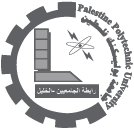 From now till December 31st, explore your favorite Springer publications on the new SpringerLink -Free Most Highly Downloaded Journals - Free Read Choose from the most highly downloaded journals below: Physics* Applied Physics A: Materials Science & Processinghttp://www.springerlink.com/content/0947-8396 * Journal of Statistical Physicshttp://www.springerlink.com/content/0022-4715 * Applied Physics B: Lasers and Opticshttp://www.springerlink.com/content/0946-2171 * Communications in Mathematical Physicshttp://www.springerlink.com/content/0010-3616 * The European Physical Journal Bhttp://www.springerlink.com/content/1434-6028 * Journal of Biomolecular NMRhttp://www.springerlink.com/content/0925-2738 * Measurement Techniqueshttp://www.springerlink.com/content/0543-1972 * Archive for Rational Mechanics and Analysishttp://www.springerlink.com/content/0003-9527 * The European Physical Journal Dhttp://www.springerlink.com/content/1434-6060 * Foundations of Physicshttp://www.springerlink.com/content/0015-9018 * International Journal of Thermophysicshttp://www.springerlink.com/content/0195-928X * Theoretical and Mathematical Physicshttp://www.springerlink.com/content/0040-5779 * Atomic Energyhttp://www.springerlink.com/content/1063-4258 * Hyperfine Interactionshttp://www.springerlink.com/content/0304-3843 * International Journal of Theoretical Physicshttp://www.springerlink.com/content/0020-7748 * Journal of Applied Spectroscopyhttp://www.springerlink.com/content/0021-9037 * Russian Physics Journalhttp://www.springerlink.com/content/1064-8887 * Journal of Low Temperature Physicshttp://www.springerlink.com/content/0022-2291 * Optical and Quantum Electronicshttp://www.springerlink.com/content/0306-8919 * European Biophysics Journalhttp://www.springerlink.com/content/0175-7571 * Biophysical Reviewshttp://www.springerlink.com/content/1867-2450New Journals - Free Read Choose from these new Journals below: * Journal of Phase Equilibria and Diffusionhttp://www.springerlink.com/content/1547-7037 * The European Physical Journal - Special Topicshttp://www.springerlink.com/content/1951-6355 * Optoelectronics Lettershttp://www.springerlink.com/content/1673-1905 * Advances in Applied Clifford Algebrashttp://www.springerlink.com/content/0188-7009 * Biomolecular NMR Assignmentshttp://www.springerlink.com/content/1874-2718 * Journal of Biorheologyhttp://www.springerlink.com/content/1867-0466 * Atmospheric and Oceanic Opticshttp://www.springerlink.com/content/1024-856022/12/2010